	Rechenzentrum - IT-Service/Support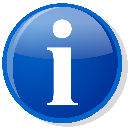 Stand: 22.04.2024 – V15If you need personal IT-service support @Campus Fulda, the IT-Center supports you as follows:All documents you find here, URL: doku.rz.hs-fulda.de
QR-Code to scan

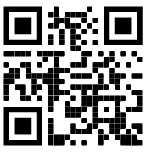 You need individual help? Write an email to to: fdnr-support@rz.hs-fulda.de,
In email is required:Contact details (last name, first name and telephone number)Matriculation number/ FD-number (fd…)Issue (when applicable error message or screenshots)Indication – why documentation wasn't helpfulQR-Code to scan
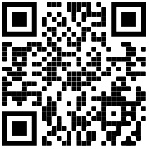 You need personal support on Campus? You find us during the following service times:In the Student Service Center (SSC) building 10 @Infothek:Monday: 	09:00 - 14:30 UhrTuesday: 	closedWednesday: 	13:30 - 15:30 UhrThursday: 	08:30 - 09:50 UhrFriday:	09:00 - 12:00 UhrYou need help and can't make it during our service hours? Then write to 
fdnr-support@rz.hs-fulda.de and arrange a meeting @Campus FuldaIn order to minimize the risk of infection, we still recommend wearing a (FFP2) mask during personal contact.
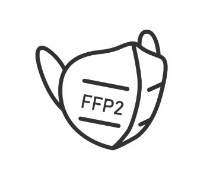 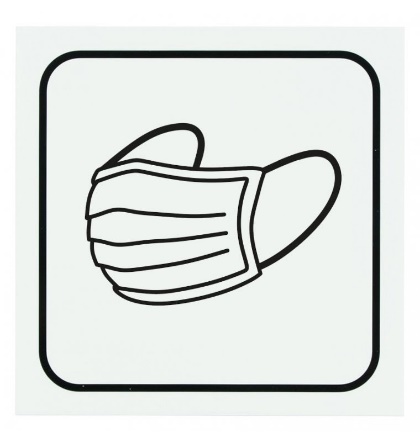 